I suoi dati sono importanti ed intendiamo tutelarli con la massima cura e nel rispetto del Regolamento UE n. 2016/679 (di seguito “GDPR”). Pertanto, Le forniamo le informazioni che seguono e che Le consentiranno di conoscere il modo in cui trattiamo i Suoi dati. Per questo La invitiamo a leggere attentamente e a non esitare nel chiedere informazioni a noi o al nostro responsabile della protezione dei dati ai recapiti che abbiamo indicato.							         Avv. Marisa Lupelli					Direttore Ripartizione Programmazione, Innovazione e ComunicazioneManifestazione del consenso ex art. 7 del G.D.P.R.Io sottoscritto/a ___________________________________________________  in qualità di legale rappresentante dell’impresa ______________________________________________________ dichiaro di aver ricevuto l’informativa che precede ed esprimo il consenso al trattamento dei miei dati personali di contatto.         Bari, ____ / ____ / ____																	                                                                                           Il legale rappresentante                                                                                                                                  __________________________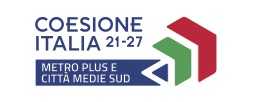 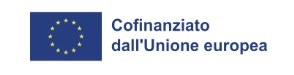 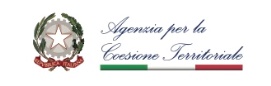 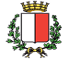 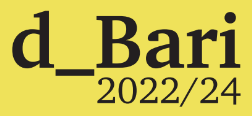 Allegato 5 – Informativa privacyUN NEGOZIO NON È SOLO UN NEGOZIOPN Metro plus e Città Medie Sud 2021-2027Codice progetto BA1.1.3.1.b“Un negozio non è solo un negozio”CUP J98C22000130005Allegato 5 – Informativa privacyUN NEGOZIO NON È SOLO UN NEGOZIOPN Metro plus e Città Medie Sud 2021-2027Codice progetto BA1.1.3.1.b“Un negozio non è solo un negozio”CUP J98C22000130005Allegato 5 – Informativa privacyUN NEGOZIO NON È SOLO UN NEGOZIOPN Metro plus e Città Medie Sud 2021-2027Codice progetto BA1.1.3.1.b“Un negozio non è solo un negozio”CUP J98C22000130005Allegato 5 – Informativa privacyUN NEGOZIO NON È SOLO UN NEGOZIOPN Metro plus e Città Medie Sud 2021-2027Codice progetto BA1.1.3.1.b“Un negozio non è solo un negozio”CUP J98C22000130005Allegato 5 – Informativa privacyUN NEGOZIO NON È SOLO UN NEGOZIOPN Metro plus e Città Medie Sud 2021-2027Codice progetto BA1.1.3.1.b“Un negozio non è solo un negozio”CUP J98C22000130005d_Bari 2022 – 2024Programma per il sostegno all’economia di prossimità del Comune di Barid_Bari 2022 – 2024Programma per il sostegno all’economia di prossimità del Comune di Barid_Bari 2022 – 2024Programma per il sostegno all’economia di prossimità del Comune di Barid_Bari 2022 – 2024Programma per il sostegno all’economia di prossimità del Comune di Barid_Bari 2022 – 2024Programma per il sostegno all’economia di prossimità del Comune di BariTitolare del trattamento e dati di contatto per l’esercizio dei diritti: Comune di Bari per mezzo del Direttore Ripartizione Programmazione, Innovazione e Comunicazione – Corso Vittorio Emanuele II, 84 - 70122 - Bari - Tel. 080/5772221 – pec: politichedellavoro.comunebari@pec.rupar.puglia.itTitolare del trattamento e dati di contatto per l’esercizio dei diritti: Comune di Bari per mezzo del Direttore Ripartizione Programmazione, Innovazione e Comunicazione – Corso Vittorio Emanuele II, 84 - 70122 - Bari - Tel. 080/5772221 – pec: politichedellavoro.comunebari@pec.rupar.puglia.itTitolare del trattamento e dati di contatto per l’esercizio dei diritti: Comune di Bari per mezzo del Direttore Ripartizione Programmazione, Innovazione e Comunicazione – Corso Vittorio Emanuele II, 84 - 70122 - Bari - Tel. 080/5772221 – pec: politichedellavoro.comunebari@pec.rupar.puglia.itResponsabile per la Protezione dei Dati Personali: Avv. Ilaria Rizzo – C.so Vittorio Emanuele 84 – Bari – Tel. 0805772251 – 0805772245 – email: privacy@comune.bari.it – PEC: privacy.comunebari@pec.rupar.puglia.itResponsabile per la Protezione dei Dati Personali: Avv. Ilaria Rizzo – C.so Vittorio Emanuele 84 – Bari – Tel. 0805772251 – 0805772245 – email: privacy@comune.bari.it – PEC: privacy.comunebari@pec.rupar.puglia.itResponsabile per la Protezione dei Dati Personali: Avv. Ilaria Rizzo – C.so Vittorio Emanuele 84 – Bari – Tel. 0805772251 – 0805772245 – email: privacy@comune.bari.it – PEC: privacy.comunebari@pec.rupar.puglia.itFinalità del trattamentoSvolgimento dell’attività istruttoria finalizzata all’erogazione dei servizi di informazione, accompagnamento, formazione e networking;Valutazione e verifica delle istanze di ammissione ai finanziamenti delle attività commerciali candidate ai fini della stipula della convenzione;Effettuazione delle comunicazioni urgenti mediante forme spedite e semplificate.Svolgimento dell’attività istruttoria finalizzata all’erogazione dei servizi di informazione, accompagnamento, formazione e networking;Valutazione e verifica delle istanze di ammissione ai finanziamenti delle attività commerciali candidate ai fini della stipula della convenzione;Effettuazione delle comunicazioni urgenti mediante forme spedite e semplificate.Base giuridica del trattamentoPer i dati comuni: art. 6, par. 1, lett. b) GDPR – il trattamento è necessario all'esecuzione di un contratto di cui l'interessato è parte o all'esecuzione di misure precontrattuali adottate su richiesta dello stesso.Il mancato conferimento dei dati mediante la compilazione e l’invio dell’allegato 3 non consente di poter accedere alla procedura di ammissione (finalità di cui ai pt. 1 e 2).Per i dati di contatto (numero di telefono e indirizzo di posta elettronica ordinaria): art. 6, par. 2, lett. a) GDPR – l'interessato ha espresso il consenso al trattamento dei propri dati personali per le specifiche finalità indicate.Il mancato conferimento del consenso non impedisce l’accesso alla procedura di ammissione ma preclude al Comune di Bari la possibilità di procedere alle comunicazioni urgenti con forme spedite e semplificate (finalità di cui al pt. 3)Per i dati comuni: art. 6, par. 1, lett. b) GDPR – il trattamento è necessario all'esecuzione di un contratto di cui l'interessato è parte o all'esecuzione di misure precontrattuali adottate su richiesta dello stesso.Il mancato conferimento dei dati mediante la compilazione e l’invio dell’allegato 3 non consente di poter accedere alla procedura di ammissione (finalità di cui ai pt. 1 e 2).Per i dati di contatto (numero di telefono e indirizzo di posta elettronica ordinaria): art. 6, par. 2, lett. a) GDPR – l'interessato ha espresso il consenso al trattamento dei propri dati personali per le specifiche finalità indicate.Il mancato conferimento del consenso non impedisce l’accesso alla procedura di ammissione ma preclude al Comune di Bari la possibilità di procedere alle comunicazioni urgenti con forme spedite e semplificate (finalità di cui al pt. 3)Dati personali trattatiNome, cognome, data di nascita e codice fiscale del legale rappresentante della ditta, Partita Iva, numero di iscrizione alla CCIAA competente per territorio, numero di telefono, indirizzo di posta elettronica ordinaria/certificata.Nome, cognome, data di nascita e codice fiscale del legale rappresentante della ditta, Partita Iva, numero di iscrizione alla CCIAA competente per territorio, numero di telefono, indirizzo di posta elettronica ordinaria/certificata.Modalità del trattamento e natura del conferimentoI dati sono forniti direttamente dall'interessato. Il trattamento sarà svolto in forma automatizzata e/o manuale per le finalità sopra esplicitate, nel rispetto di quanto previsto dall’art. 32 del REG (UE) 2016/679 e in ottemperanza a quanto previsto dagli art. 29 REG (UE) 2016/679.I dati sono forniti direttamente dall'interessato. Il trattamento sarà svolto in forma automatizzata e/o manuale per le finalità sopra esplicitate, nel rispetto di quanto previsto dall’art. 32 del REG (UE) 2016/679 e in ottemperanza a quanto previsto dagli art. 29 REG (UE) 2016/679.Ambito di comunicazione e diffusioneÈ prevista la pubblicazione sul sito web comunale delle determinazioni dirigenziali di approvazione delle attività commerciali ammesse al finanziamento, oltre che la pubblicazione dei dati previsti dalla normativa in tema di trasparenza amministrativa.I dati potranno essere comunicati agli enti preposti alla verifica delle dichiarazioni rese dal beneficiario proponente ai sensi del D.P.R. n. 445/2000 e a ogni soggetto che abbia interesse ai sensi della Legge n. 241/90 e s.m.i.È prevista la pubblicazione sul sito web comunale delle determinazioni dirigenziali di approvazione delle attività commerciali ammesse al finanziamento, oltre che la pubblicazione dei dati previsti dalla normativa in tema di trasparenza amministrativa.I dati potranno essere comunicati agli enti preposti alla verifica delle dichiarazioni rese dal beneficiario proponente ai sensi del D.P.R. n. 445/2000 e a ogni soggetto che abbia interesse ai sensi della Legge n. 241/90 e s.m.i.Trasferimento dei dati personaliI Suoi dati non saranno trasferiti né in Stati membri dell’Unione Europea né in Paesi terzi non appartenenti all’Unione Europea.I Suoi dati non saranno trasferiti né in Stati membri dell’Unione Europea né in Paesi terzi non appartenenti all’Unione Europea.Periodo di conservazione dei datiI dati verranno conservati non oltre 6 mesi dalla conclusione del procedimento di cui al presente Avviso e comunque per l’esecuzione dei compiti di interesse pubblico o connessi all'esercizio di pubblici poteri di cui è investito il Titolare, nonché per l’ulteriore periodo eventualmente necessario per adempiere a specifici obblighi di legge o consentire eventuali ricorsi.I dati verranno conservati non oltre 6 mesi dalla conclusione del procedimento di cui al presente Avviso e comunque per l’esecuzione dei compiti di interesse pubblico o connessi all'esercizio di pubblici poteri di cui è investito il Titolare, nonché per l’ulteriore periodo eventualmente necessario per adempiere a specifici obblighi di legge o consentire eventuali ricorsi.Profilazione dell'interessatoIl trattamento non prevede la profilazione dell’interessato né alcuna altra attività volta a prevedere i comportamenti futuri.Il trattamento non prevede la profilazione dell’interessato né alcuna altra attività volta a prevedere i comportamenti futuri.Categorie particolari di dati personaliAi sensi degli articoli 26 e 27 del D.Lgs. 196/2003 e degli articoli 9 e 10 del Regolamento UE n. 2016/679, Lei potrebbe conferire, al titolare del trattamento dati qualificabili come “categorie particolari di dati personali” e cioè quei dati che rivelano “l'origine razziale o etnica, le opinioni politiche, le convinzioni religiose o filosofiche, o l'appartenenza sindacale, nonché dati genetici, dati biometrici intesi a identificare in modo univoco una persona fisica, dati relativi alla salute o alla vita sessuale o all’orientamento sessuale della persona”. Tali categorie di dati potranno essere trattate solo previo Suo libero ed esplicito consenso, manifestato in forma scritta in calce alla presente informativa.Esistenza di un processo decisionale automatizzatoIl Comune di Bari non adotta alcun processo decisionale automatizzato, compresa la profilazione, di cui all’articolo 22, paragrafi 1 e 4, del Regolamento UE n. 649/2016.Categorie particolari di dati personaliAi sensi degli articoli 26 e 27 del D.Lgs. 196/2003 e degli articoli 9 e 10 del Regolamento UE n. 2016/679, Lei potrebbe conferire, al titolare del trattamento dati qualificabili come “categorie particolari di dati personali” e cioè quei dati che rivelano “l'origine razziale o etnica, le opinioni politiche, le convinzioni religiose o filosofiche, o l'appartenenza sindacale, nonché dati genetici, dati biometrici intesi a identificare in modo univoco una persona fisica, dati relativi alla salute o alla vita sessuale o all’orientamento sessuale della persona”. Tali categorie di dati potranno essere trattate solo previo Suo libero ed esplicito consenso, manifestato in forma scritta in calce alla presente informativa.Esistenza di un processo decisionale automatizzatoIl Comune di Bari non adotta alcun processo decisionale automatizzato, compresa la profilazione, di cui all’articolo 22, paragrafi 1 e 4, del Regolamento UE n. 649/2016.Diritti dell’interessatoIn ogni momento, Lei potrà esercitare, ai sensi dell’art. 7 del D. Lgs. 196/2003 e degli articoli dal 15 al 22 del Reg. UE/679/2016, il diritto di:chiedere la conferma dell’esistenza o meno di propri dati personali;ottenere le indicazioni circa le finalità del trattamento, le categorie dei dati personali, i destinatari o le categorie di destinatari a cui i dati personali sono stati o saranno comunicati e, quando possibile, il periodo di conservazione;ottenere la rettifica e la cancellazione dei dati;ottenere la limitazione del trattamento;ottenere la portabilità dei dati, ossia riceverli da un titolare del trattamento, in un formato strutturato, di uso comune e leggibile da dispositivo automatico, e trasmetterli ad un altro titolare del trattamento senza impedimenti;opporsi al trattamento in qualsiasi momento ed anche nel caso di trattamento per finalità di marketing diretto;opporsi ad un processo decisionale automatizzato relativo alle persone ﬁsiche, compresa la profilazione;chiedere al titolare del trattamento l’accesso ai dati personali e la rettifica o la cancellazione degli stessi o la limitazione del trattamento che lo riguardano o di opporsi al loro trattamento, oltre al diritto alla portabilità dei dati;revocare il consenso in qualsiasi momento senza pregiudicare la liceità del trattamento basata sul consenso prestato prima della revoca;proporre reclamo da un’autorità di controllo.Esercizio dei diritti: Lei potrà esercitare i Suoi diritti con richiesta scritta inviata al Comune di Bari per mezzo del Responsabile del Trattamento dei dati personali: Avv. Ilaria Rizzo – C.so Vittorio Emanuele 84 – Bari – Tel. 0805772251 – 0805772245 – email: privacy@comune.bari.it – PEC: privacy.comunebari@pec.rupar.puglia.it.Il GDPR, oltre ai predetti diritti, ribadisce la facoltà dell’interessato, prevista ordinariamente dalla normativa italiana, di proporre ricorso all’autorità giudiziaria competenteEsercizio dei diritti: Lei potrà esercitare i Suoi diritti con richiesta scritta inviata al Comune di Bari per mezzo del Responsabile del Trattamento dei dati personali: Avv. Ilaria Rizzo – C.so Vittorio Emanuele 84 – Bari – Tel. 0805772251 – 0805772245 – email: privacy@comune.bari.it – PEC: privacy.comunebari@pec.rupar.puglia.it.Il GDPR, oltre ai predetti diritti, ribadisce la facoltà dell’interessato, prevista ordinariamente dalla normativa italiana, di proporre ricorso all’autorità giudiziaria competenteEsercizio dei diritti: Lei potrà esercitare i Suoi diritti con richiesta scritta inviata al Comune di Bari per mezzo del Responsabile del Trattamento dei dati personali: Avv. Ilaria Rizzo – C.so Vittorio Emanuele 84 – Bari – Tel. 0805772251 – 0805772245 – email: privacy@comune.bari.it – PEC: privacy.comunebari@pec.rupar.puglia.it.Il GDPR, oltre ai predetti diritti, ribadisce la facoltà dell’interessato, prevista ordinariamente dalla normativa italiana, di proporre ricorso all’autorità giudiziaria competente